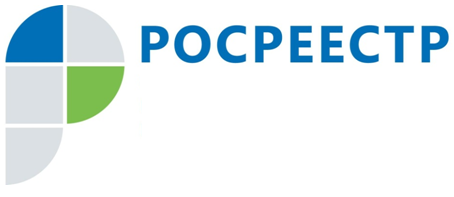 Добросовестному приобретателю возместят компенсацию  за изъятое жильёС 1 января 2020 года вступил в силу Федеральный закон от 02.08.2019 N 299-ФЗ "О внесении изменений в Федеральный закон "О государственной регистрации недвижимости", согласно которому физическое лицо - добросовестный приобретатель, от которого на основании судебного акта было истребовано жилое помещение, сможет получить однократную единовременную компенсацию за счет казны РФ.Компенсация выплачивается на основании вступившего в законную силу судебного акта по соответствующему иску добросовестного приобретателя к Российской Федерации. Размер компенсации будет определяться судом исходя из суммы, составляющей реальный ущерб, либо в размере кадастровой стоимости жилого помещения, действующей на дату вступления в силу судебного акта об истребовании жилого помещения.Если суд установит, что добросовестному приобретателю возмещены убытки, возникшие в связи с истребованием от него жилого помещения, размер компенсации подлежит уменьшению на сумму возмещенных убытков.Также законодатель предусмотрел возможность физическому лицу - добросовестному приобретателю, у которого жилое помещение было изъято до 01.01.2020, обратиться с иском и получить компенсацию в течение трех лет со дня вступления в силу указанного Федерального закона.Страницы групп Управления Росреестра Тульской области в социальных сетях:https://vk.com/rosreestr71tula https://instagram.com/rosreestr_71?igshid=1mvox7mui1fiz